28/06/2023 14:19BionexoRESULTADO – TOMADA DE PREÇO2023276EM39203HEAPAO Instituto de Gestão e Humanização – IGH, entidade de direito privado e sem finslucrativos, classificado como Organização Social, vem tornar público o resultado daTomada de Preços, com a finalidade de adquirir bens, insumos e serviços para oHEAPA - Hospital Estadual de Aparecida de Goiânia, com endereço à Av. Diamante, s/n-St. Conde dos Arcos, Aparecida de Goiânia/GO, CEP: 74.969-210.Bionexo do Brasil LtdaRelatório emitido em 28/06/2023 14:19CompradorIGH - HUAPA - HOSPITAL DE URGÊNCIA DE APARECIDA DE GOIÂNIA (11.858.570/0004-86)AV. DIAMANTE, ESQUINA C/ A RUA MUCURI, SN - JARDIM CONDE DOS ARCOS - APARECIDA DE GOIÂNIA, GO CEP:74969-210Relação de Itens (Confirmação)Pedido de Cotação : 295347802COTAÇÃO Nº 39203 - QUÍMICOS - HEAPA JUN/2023Frete PróprioObservações: *PAGAMENTO: Somente a prazo e por meio de depósito em conta PJ do fornecedor. *FRETE: Só serãoaceitas propostas com frete CIF e para entrega no endereço: AV. DIAMANTE, ESQUINA C/ A RUA MUCURI, JARDIMCONDE DOS ARCOS, AP DE GOIÂNIA/GO CEP: 74969210, dia e horário especificado. *CERTIDÕES: As CertidõesMunicipal, Estadual de Goiás, Federal, FGTS e Trabalhista devem estar regulares desde a data da emissão daproposta até a data do pagamento. *REGULAMENTO: O processo de compras obedecerá ao Regulamento de Comprasdo IGH, prevalecendo este em relação a estes termos em caso de divergência.Tipo de Cotação: Cotação EmergencialFornecedor : Todos os FornecedoresData de Confirmação : TodasFaturamentoMínimoValidade daPropostaCondições dePagamentoFornecedorPrazo de EntregaFrete ObservaçõesComercial Cirurgica RioclarenseLtda- SPJAGUARIÚNA - SPUsuário Ws Rioclarense - (19) 3522-1dias após1R$ 500,000001/07/202330 ddlCIF-confirmação5800bionexo@rioclarense.com.brMais informaçõesProgramaçãode EntregaPreçoUnitário FábricaPreçoValorTotalProdutoCódigoFabricanteEmbalagem Fornecedor Comentário JustificativaRent(%) QuantidadeUsuárioCLOREXIDINASOLUCAOALCOOLICA A0.5% 100ML ->CLOREXIDINASOLUCAOALCOOLICA 0.5%FRASCO 100ML -FRASCO-ALMOTOLIAPLASTICADaniellyEvelynPereira DaCruzCLOREXIDINA0,5% SOLHIDROALCOOLICACX C/24FR X100ML, VICDESCARTAVELLACRADA, COMSISTEMA DEABERTURA DENAO NECESSITEDE MATERIALCORTANTE , COMTAMPAComercialCirurgicaRioclarenseLtda- SP;1 -Respondeuincorretamente 2,0490 0,0000o item cotado.R$R$R$442,5840132404-CAIXA-216 Frasco28/06/202312:21PHARMAADICIONAL PARAENCAIXE APOSABERTURA,AUSENCIA DECORANTES,CONSERVANMTESE ODORES.DaniellyEvelynPereira DaCruzCLOREXIDINASOLUCAODEGERMANTECLOREXIDINA 2%DEGERMANTE100MLALMOTOLIA CXC/24UN - 88192,VIC PHARMAComercialCirurgicaRioclarenseLtda- SP;1 - Não atingefaturamentomínimo.R$R$R$549,7200238722-CAIXA-216 Unidade2% FRASCO00ML -UNIDADE2,5450 0,0000128/06/202312:21TotalParcial:R$992,3040432.0Total de Itens da Cotação: 2Total de Itens Impressos: 2https://bionexo.bionexo.com/jsp/RelatPDC/relat_adjudica.jsp1/2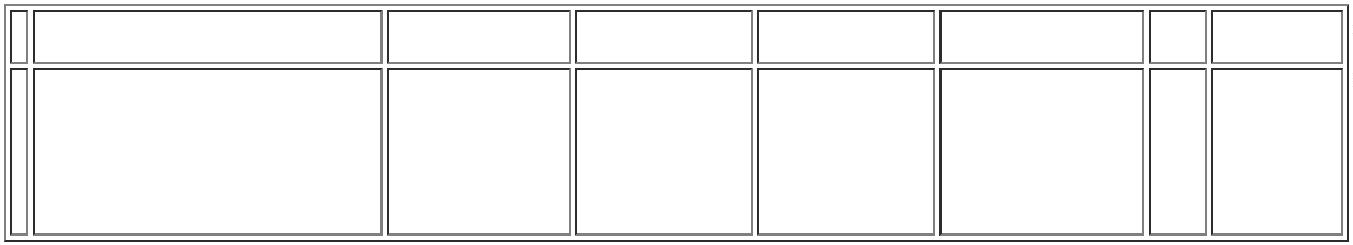 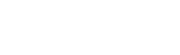 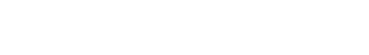 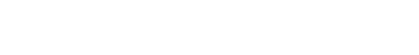 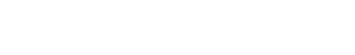 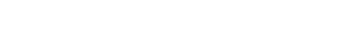 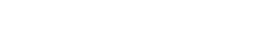 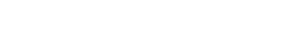 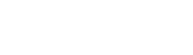 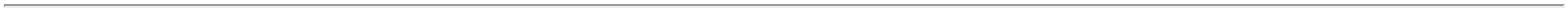 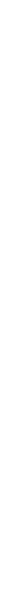 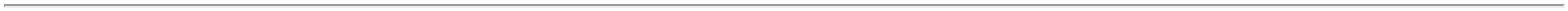 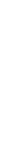 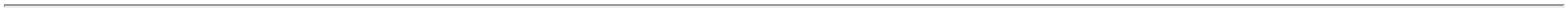 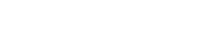 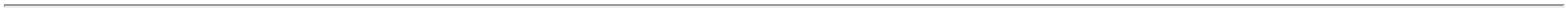 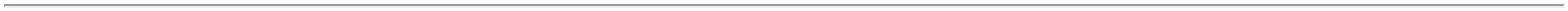 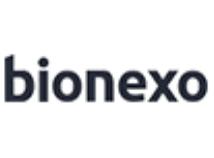 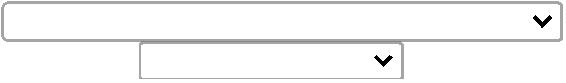 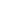 28/06/2023 14:19BionexoTotalGeral:R$992,3040432.0Clique aqui para geração de relatório completo com quebra de páginahttps://bionexo.bionexo.com/jsp/RelatPDC/relat_adjudica.jsp2/2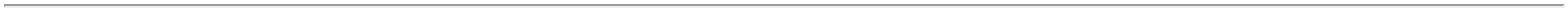 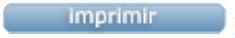 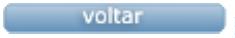 